DEÜSAĞLIK BİLİMLERİ ENSTİTÜSÜ WEB KAYIT İŞLEMLERİ KILAVUZUWeb’den Kayıt Yenileme, Enstitümüzdeki tüm öğrencilerimizin http://kayit.deu.edu.tr linkinden DEBİS hesaplarıyla giriş yaparak derslerini seçecekleri yazılım kontrollü bir veritabanı ortamıdır. Tüm öğrenciler bu yazılım üzerinden ders seçimlerini yaparlar. Seçimini tamamlayan öğrencinin sonuçları kontrol edilmek üzere kayıt danışmanı(danışman öğretim üyesidir) öğretim üyesine yönlendirilir. Bu sırada öğrenci sonuç bekler. Danışman kaydı inceler ve ‘onay’ veya gerekçeli ‘red’ kararıyla öğrenciye geri dönüşünü sistem üzerinden yapar. Kayıt ancak danışman öğretim üyesinin onayıyla tamamlanır.Web’den Kayıt Yenileme, bütünüyle öğrencilerimizin sorumluluğu altında gelişen bir süreçtir. Dolayısıyla yapılan her türlü tercih ve işlemlerden öğrencilerimiz sorumludur. Bu nedenle öğrencilerimizin birimlerindeki öğretim üyesi not girişlerinden Enstitü idari hizmetlerine kadar tüm aşamaları kendi sistemlerinde dikkatlice takip etmeleri, herhangi bir sorun varsa bunu derhal danışmanlarına veya Enstitümüze bildirmeleri Web’den Kayıt Yenileme sürecinin sağlıklı yürütülebilmesi açısından oldukça önemlidir.Web’den Kayıt Yenileme işlemleri başından sonuna ve sırasıyla aşağıdaki şekillerde gösterilmiştir: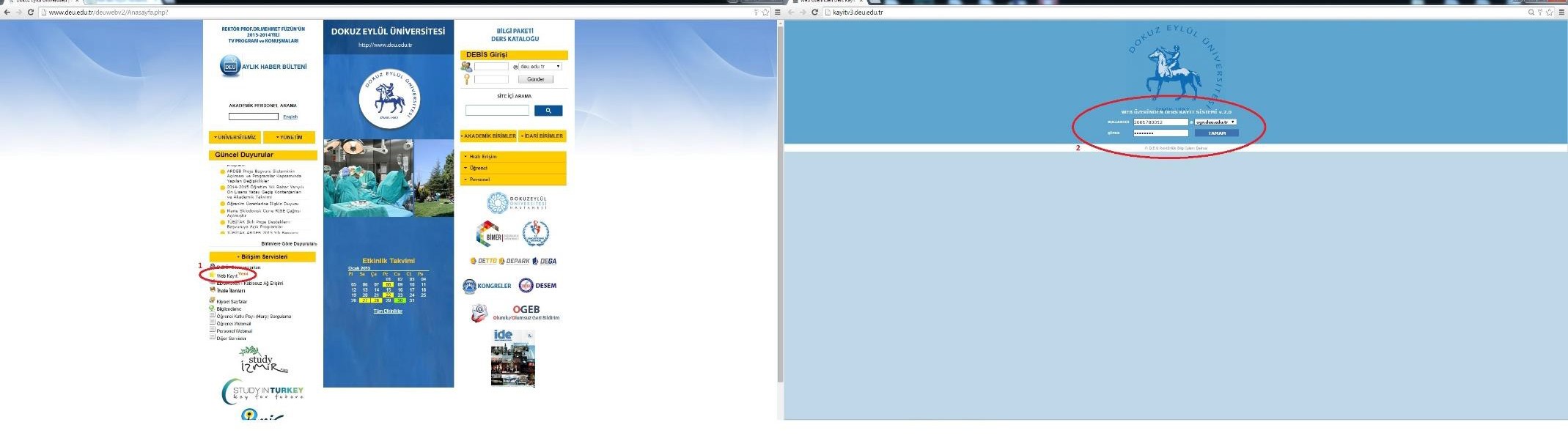 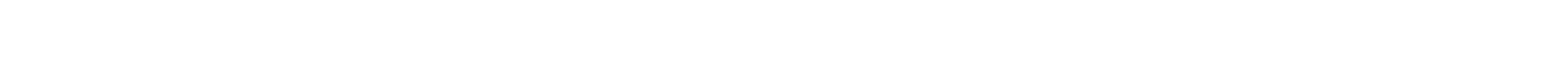 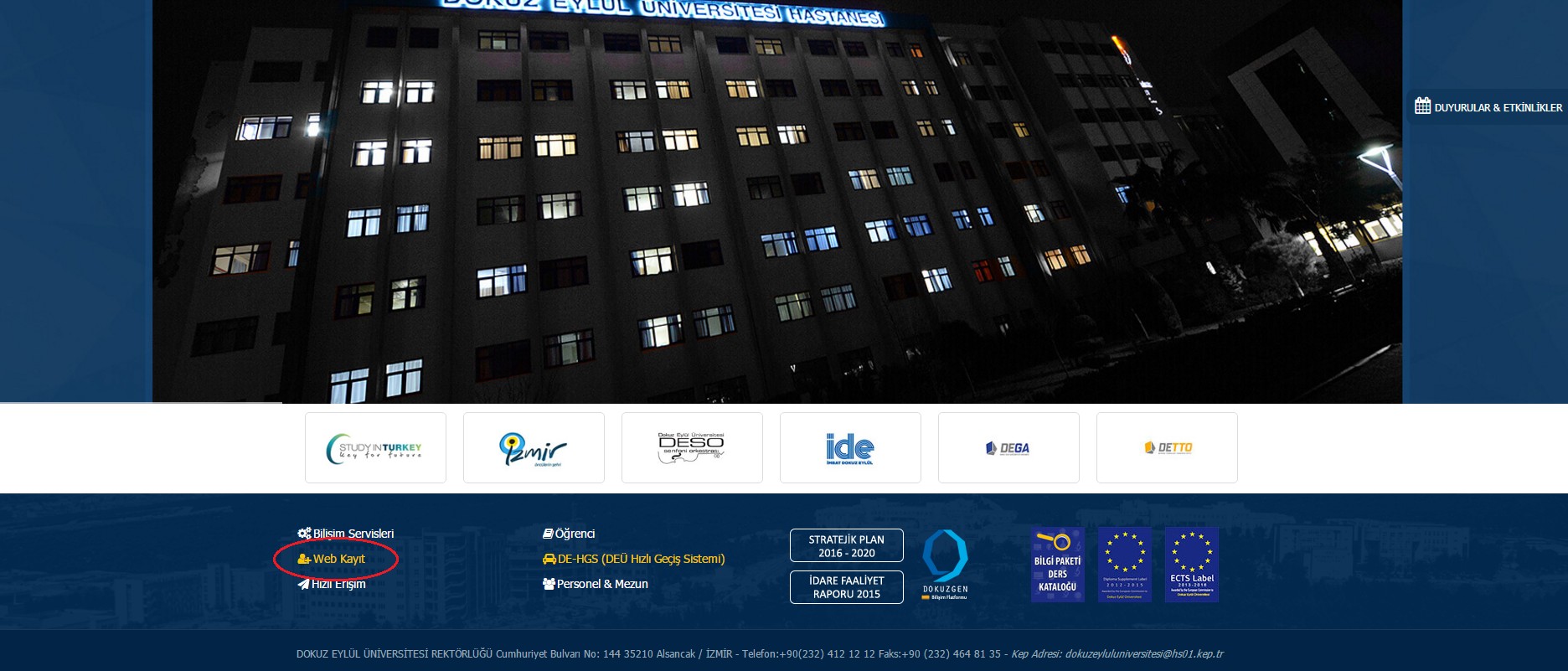 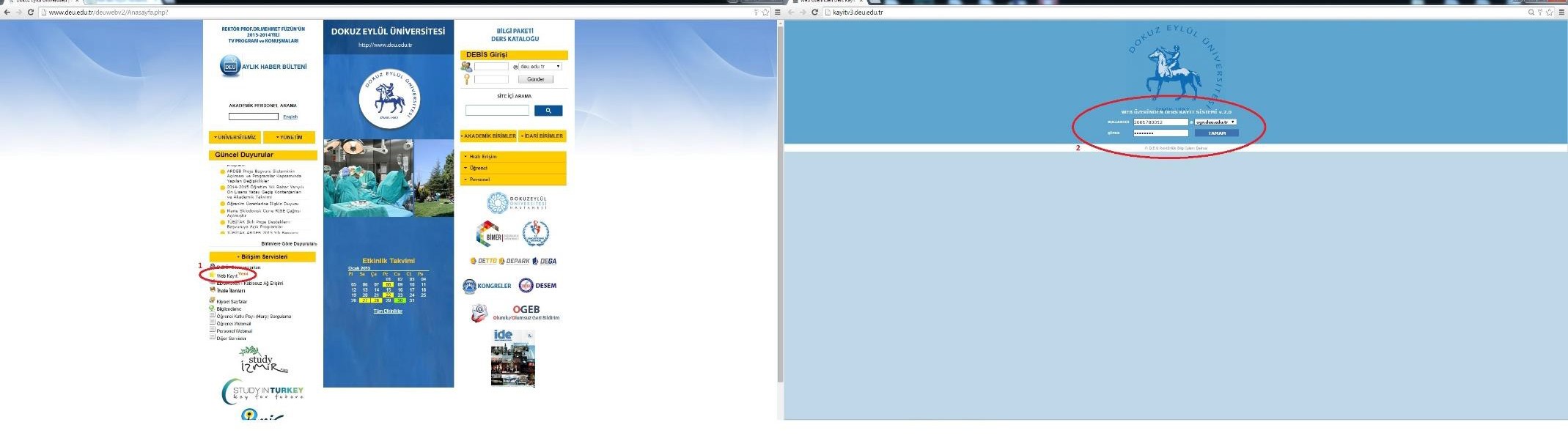 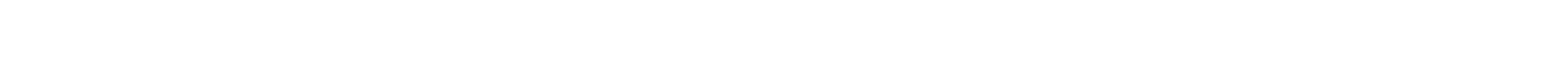 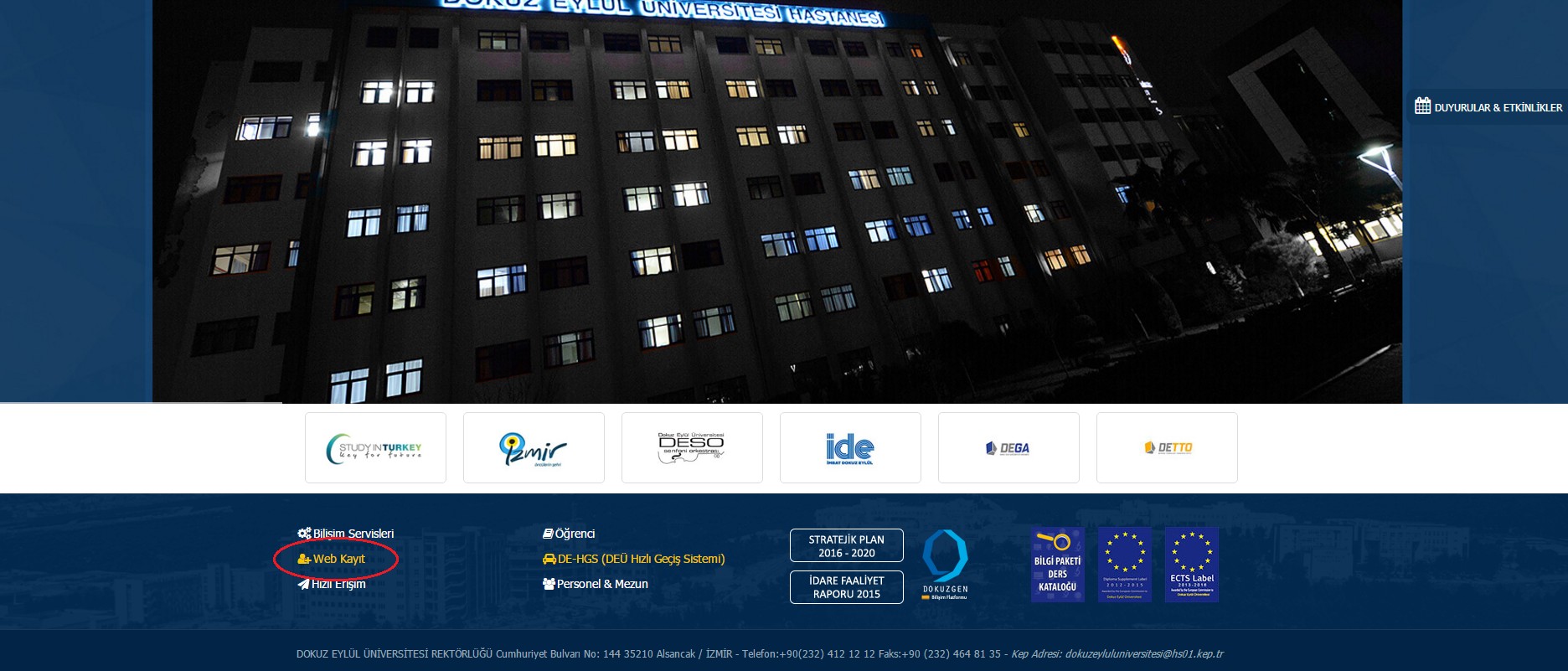 Şekil 1: Web’den Kayıt Yenileme için ‘DEÜ Web anasayfa üzerinden Ders Kayıt Sistemi’ne giriş.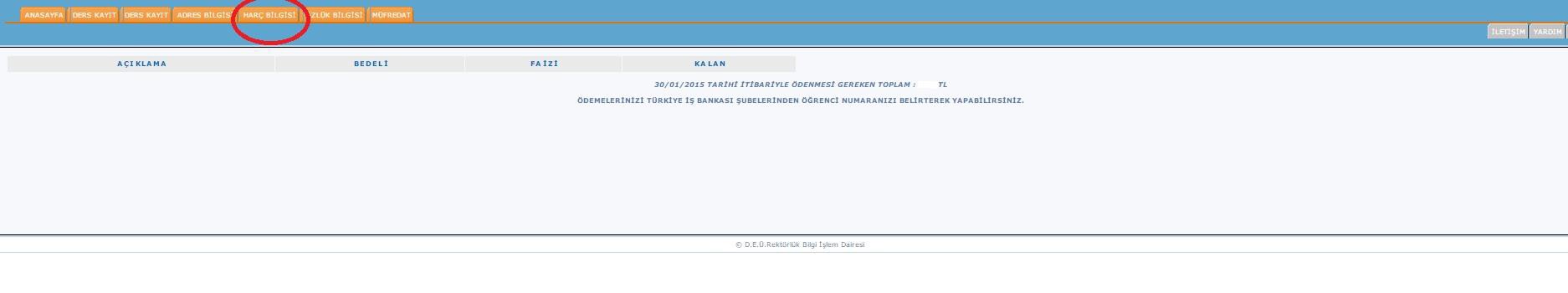 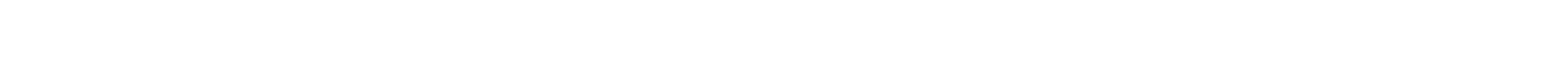 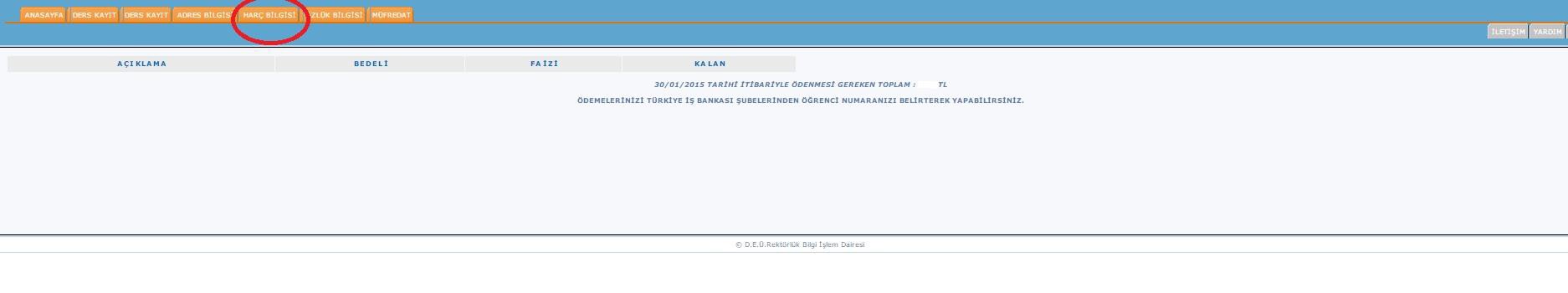 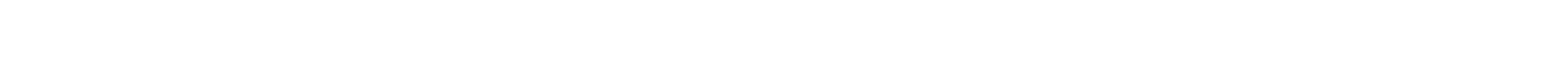 Şekil 2: Harç Bilgisi sorgulama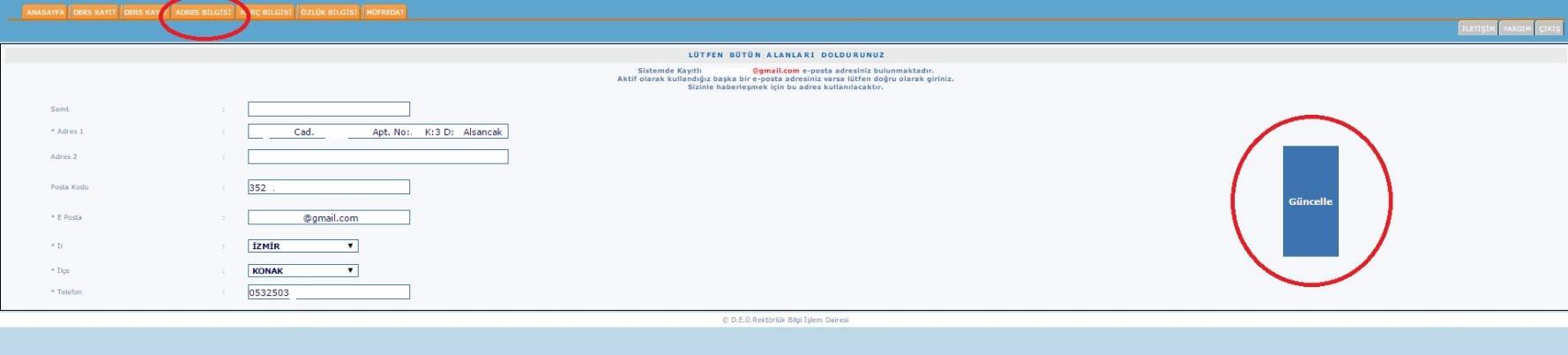 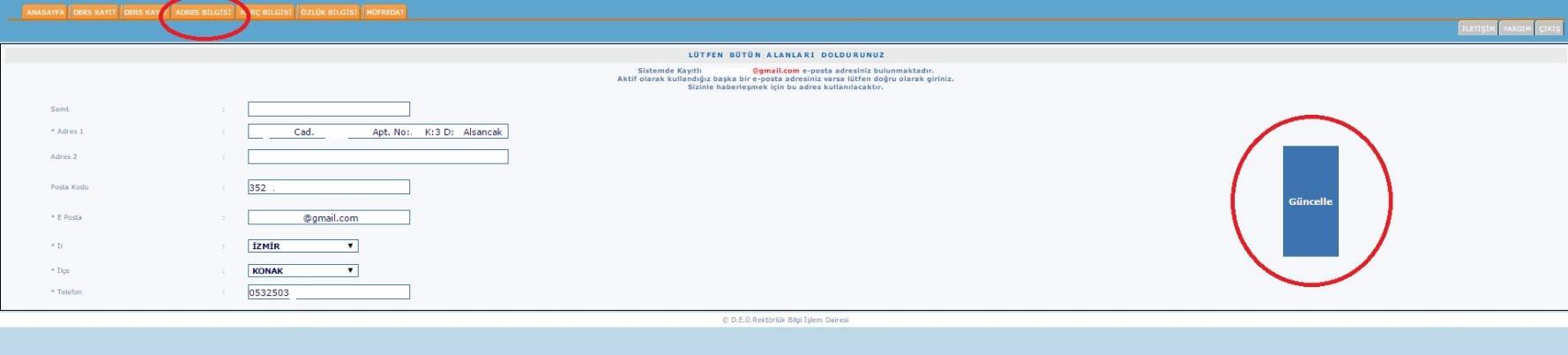 Şekil 3: Adres Bilgisi güncelleme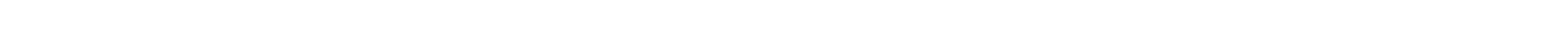 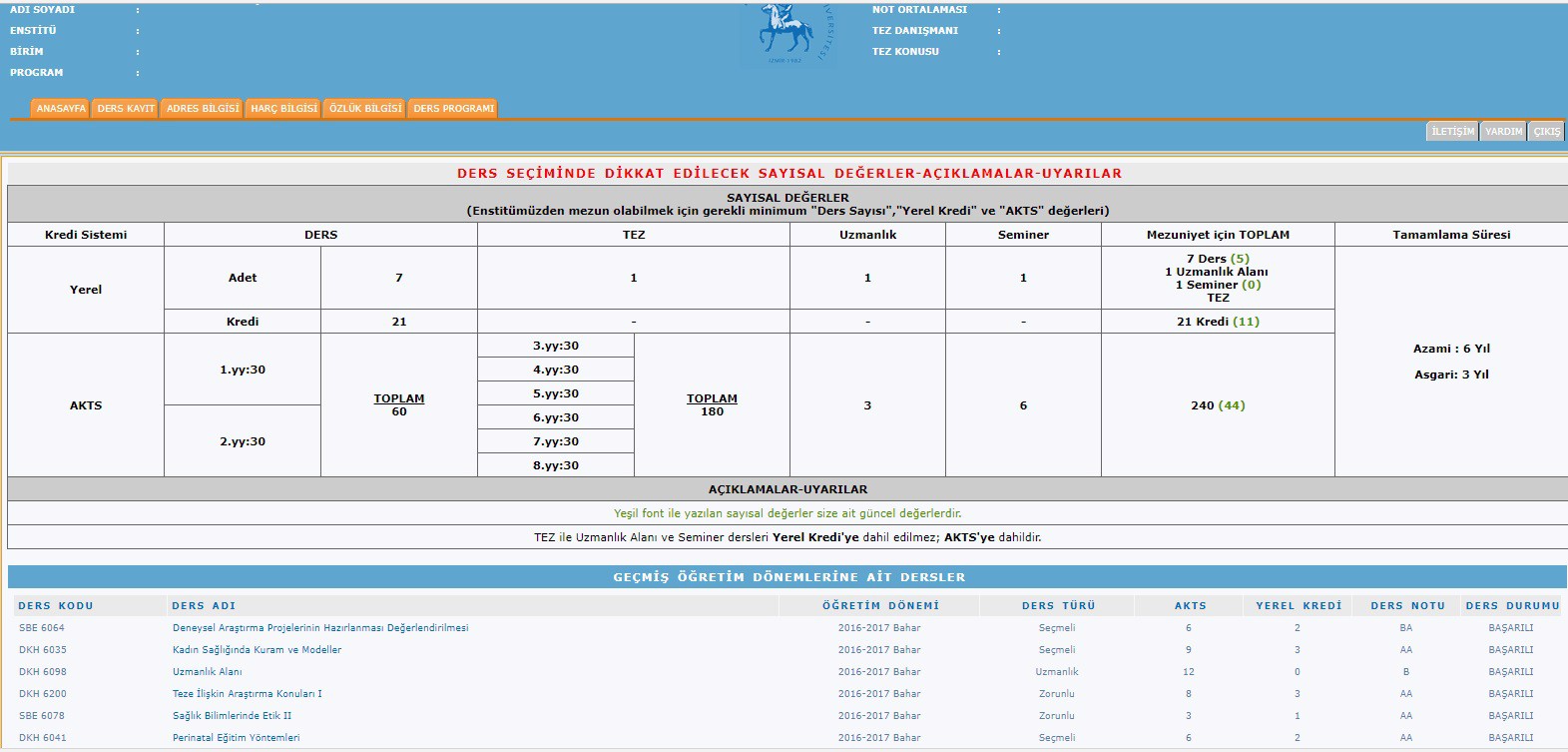 Web kayıt işlemleri boyunca ekranın üstünde kayıt tamamlanıncaya kadar bir tablo görülecektir. Bu tablo, mevzuat gereği enstitümüzden mezun olabilmek için alınması gereken ders sayısı, yerel kredi ve AKTS değerlerini; bunlara ek olarak çeşitli açıklamalar ve uyarıları göstermektedir. Bu tablonun bir diğer özelliği, "mezuniyet için toplam" sütununda parantez içinde öğrencilerin o ana kadarki yüklerini yansıtmasıdır. Bu yükler, kayıt default durumdayken (dersler seçilmemişken) öğrencinin yükünü gösterir ancak ders seçimleri başladıkça parantez içindeki sayısal değerler artmaya başlar. Böylece öğrenci hem mezun olabilmek için geçmişe dayalı genel durumunu hem de kayıt sırasındaki ders seçimleriyle gelecekteki yükünü yakından takip eder.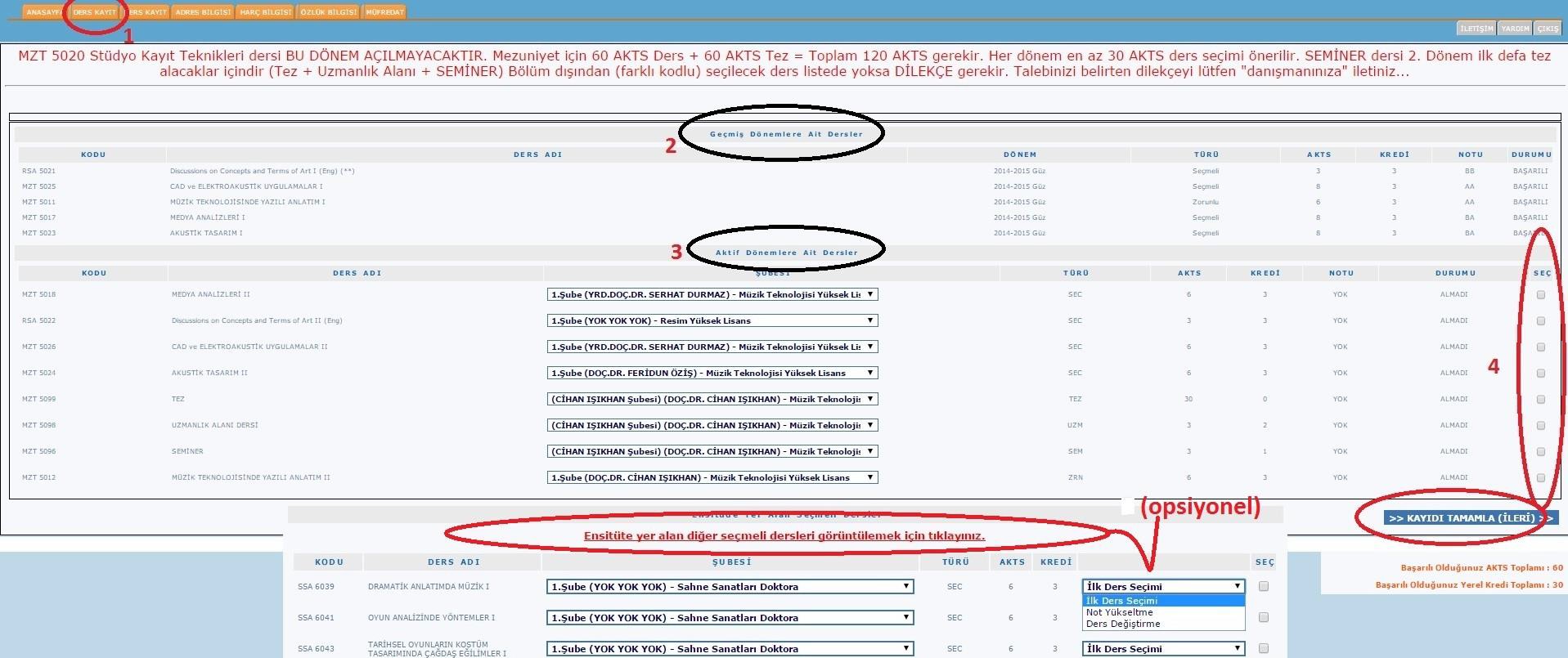 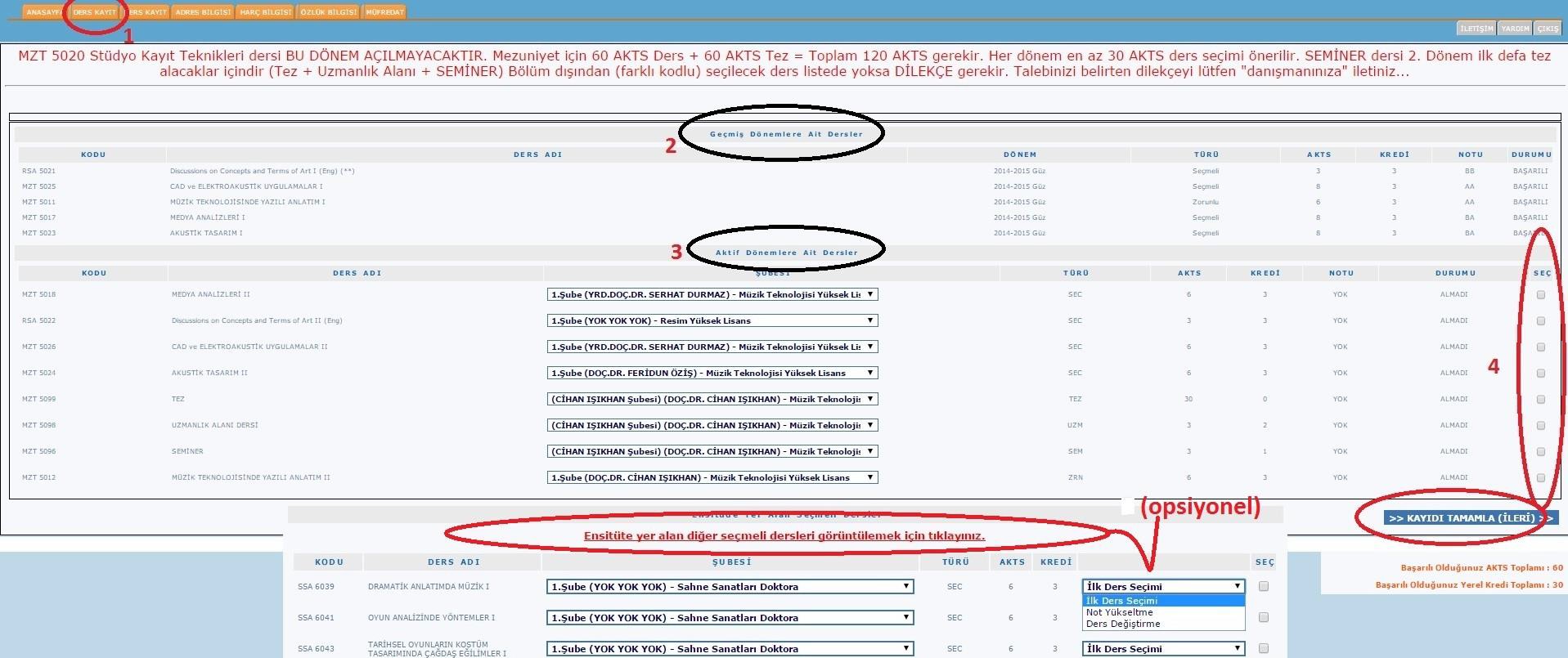 Şekil 5: Ders seçimi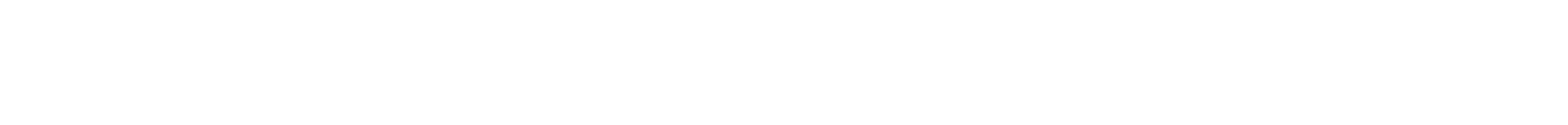 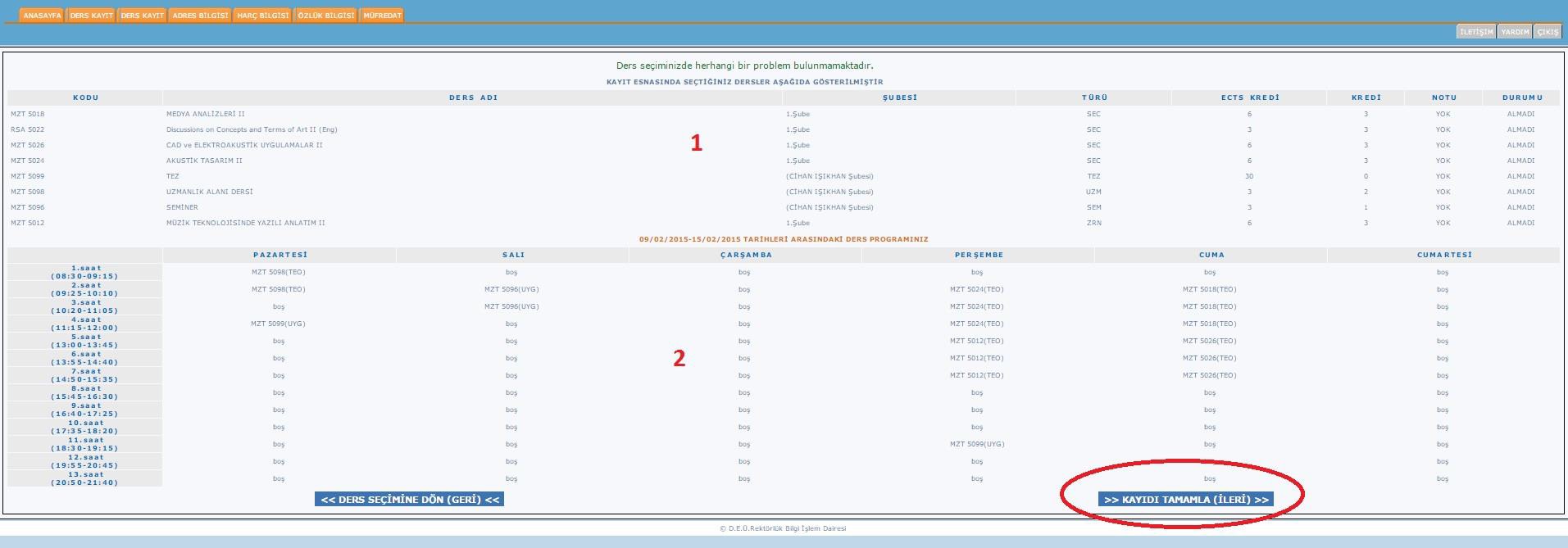 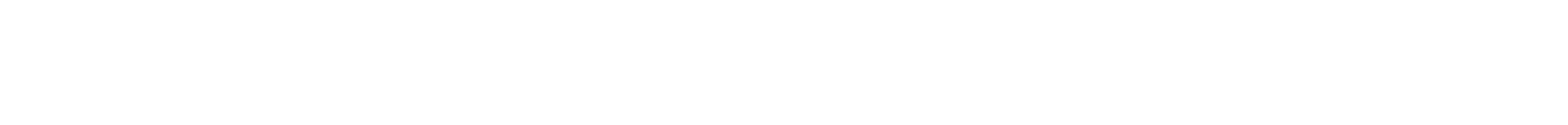 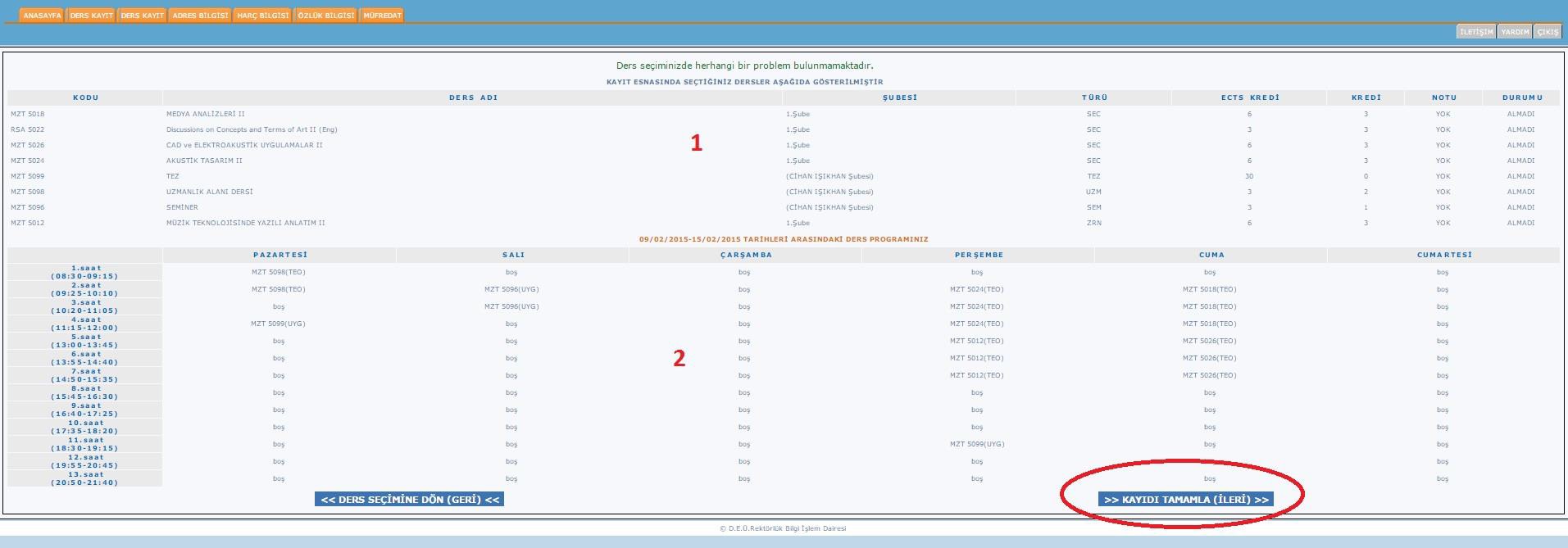 Şekil 6: Seçim kontrol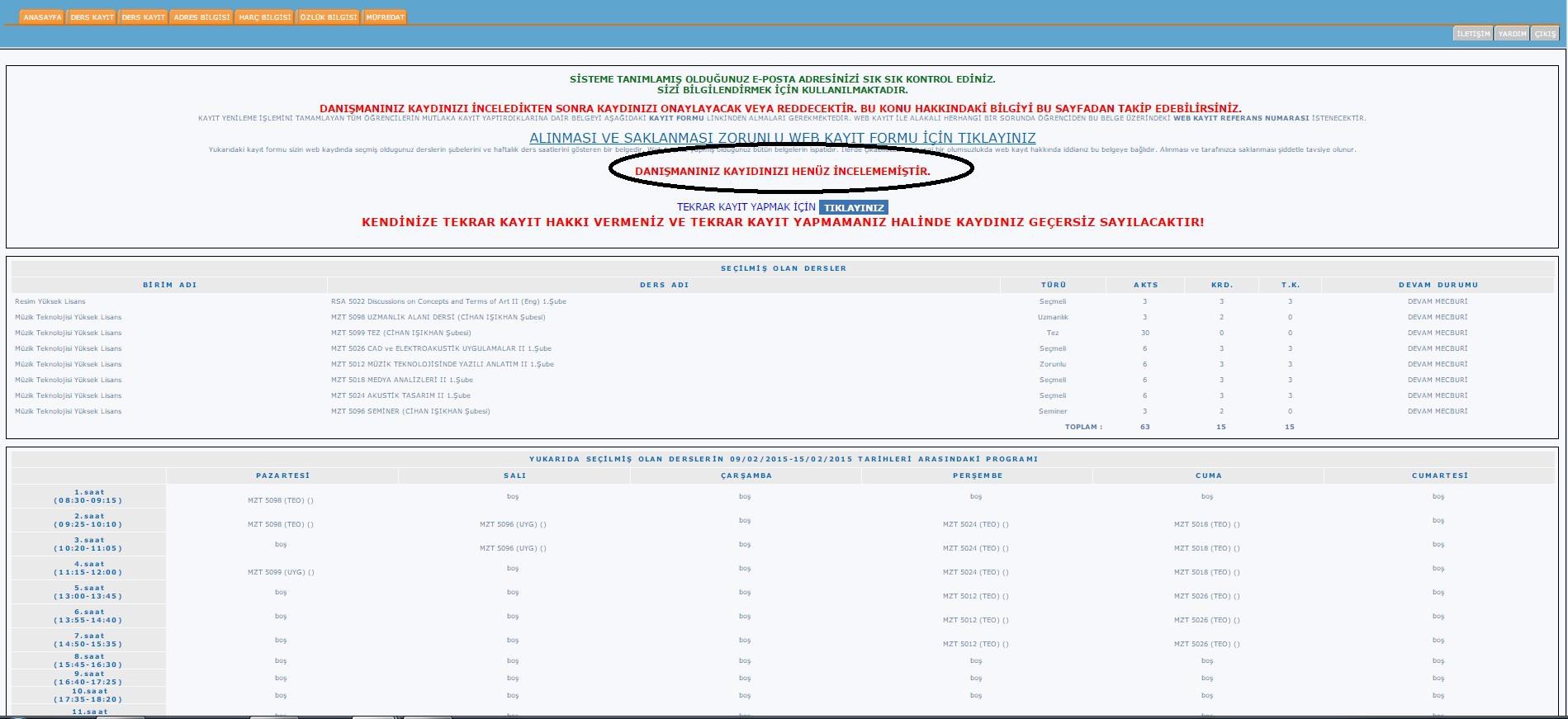 Şekil 7: Danışman İnceleme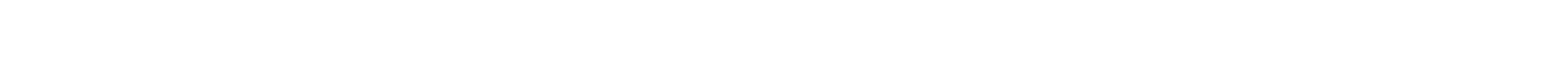 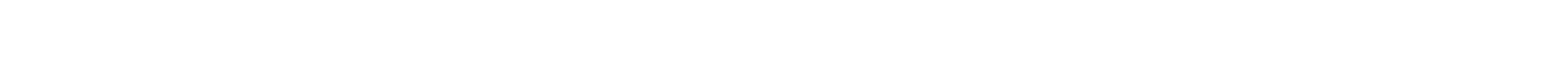 Şekil 8: Danışman Reddetme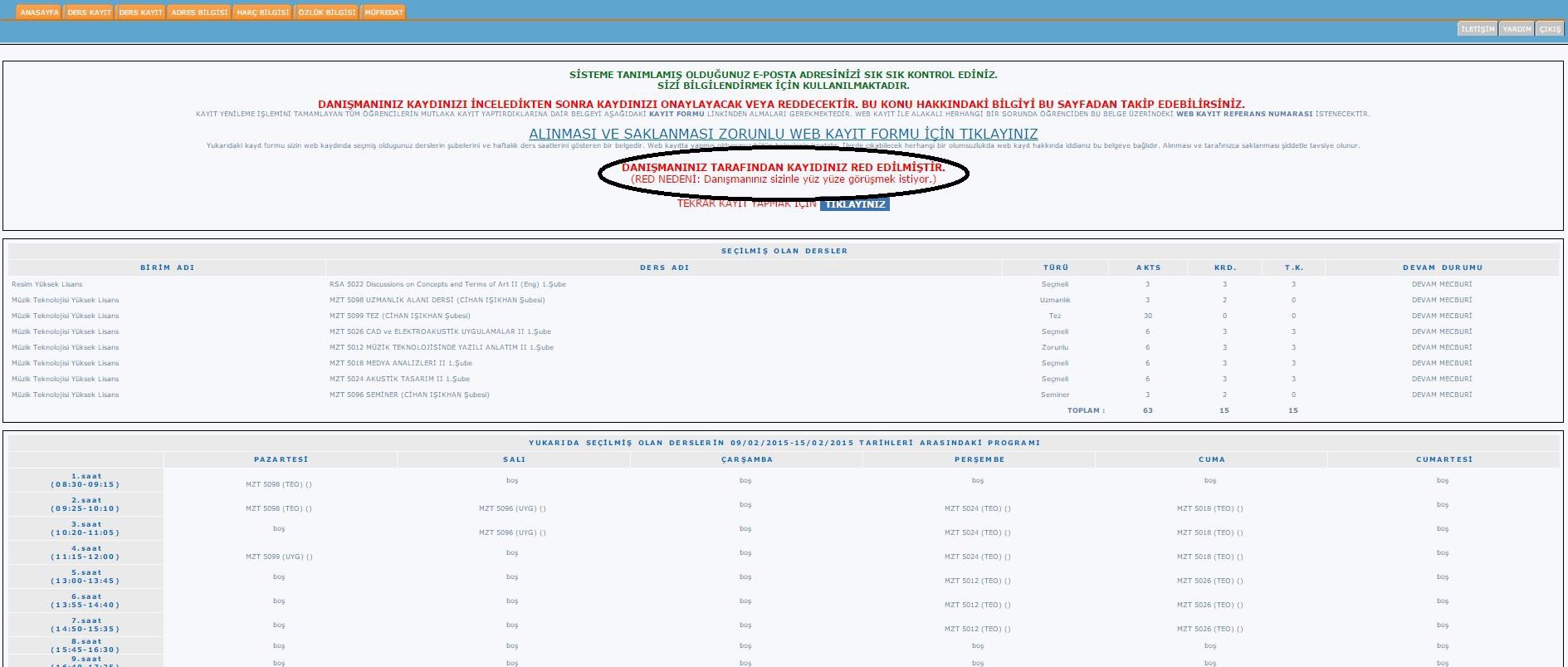 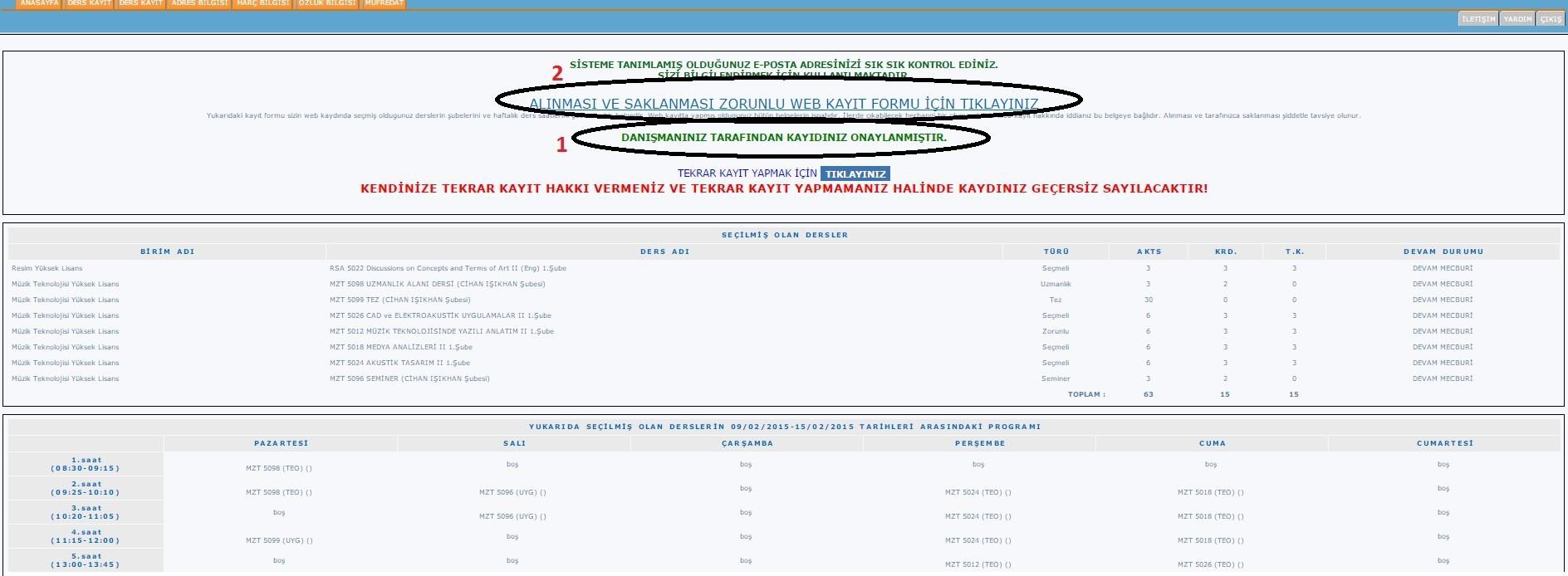 Şekil 9: Danışman onayı ve Web’den Kayıt Yenileme işleminin tamamlanması.------------------------------------------------------------------------------------------------------------